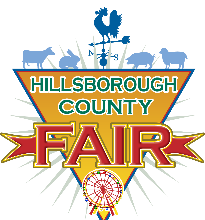 2023 Hillsborough County FairMARKET LAMB SHOW & SALENovember 2-12, 2023 Hillsborough County Fair Grounds- 215 Sydney Washer Rd., Dover, FL 33527Entries Available:  Tuesday, March 13, 2023Entries Due:  Friday, April 3, 2023Drawing: 4/18/23 @ 6 PMCheck-in: Thursday, November 9, 2023	Meeting to follow check-in 10-11Show and Showmanship:  Thursday, November 9, 2023 @ 6 Pm	Showmanship followed by ShowSale Day:  Saturday, November 11th, 2023 @ 6 PMCheck Out:  Following SaleContact Information for Committee:Brittany Coleman –Cell (813) 928-1337 (call or text) /email: brittany.coleman@sdhc.k12.fl.us	Please be sure to also read the “General Livestock Rules of the Hillsborough County Fair”EligibilityTo be eligible to show in the 2023 Hillsborough County Fair, youth must be in grades K-12 and either enrolled in Hillsborough County Public or Private Schools, homeschooled in Hillsborough County, or a member of Hillsborough County 4-H or FFA. Though we encourage all youth to be involved in the 4-H or FFA programs, it is not required if all other eligibility requirements are met. Ages will be determined as of September 1, 2023Novice 5-7 years oldJunior 8-10 years oldIntermediate 11-13 years oldSenior 14+ years old*The number of entries will be limited to 50 exhibitors and 5 chapters, determined by a drawing to take place on April 18th, 2023 @ 6 PM at the Hillsborough County Fair Grounds.  Payment MUST be paid the night of the drawing if selected to show. If you have previously entered the Market Lamb show by completing an application and paying an entry fee but didn’t tag a lamb at the initial tag-in, you may not apply for this years’ show without a 4-H Leader, FFA Advisor, or Committee Members recommendation.No claims for injury to any person or damages or loss of any property on account of fire, theft, or any other cause shall be made against The Greater Hillsborough County Fair, its agents or officers, by or on behalf of an exhibitor.Lambs must be primarily of Hampshire, Suffolk, Southdown, Shropshire, Dorset, or Dorper descent.Wethers and ewes are eligible (rams must be castrated by the initial tag-in.)A non-refundable $30 entry fee is required by each exhibitor.GeneralChapter and Club animals may be shown, one animal per chapter/club.Exhibitors may enter one lamb in the Market Show (this does NOT include breeding animals for the Breeding Show.)*Exhibitors may tag a back-up lamb.  Siblings/families (who reside together at least part time) may share or have their own back-up lambInitial Tag-InThe initial tag-in will take place on Saturday, July 22, 2023 beginning at 9am, at the Hillsborough County Fairgrounds.  (Swine and market goats will also be checking in so please follow the signs.)  It is recommended that lambs be approximately 3-4 months old at this time.Animals will be owned and housed by the exhibitor at this time.Animals will be assigned a Hillsborough County Fair ear-tag.All animals must also have a scrapie tag or micro-chip (If your animal is microchipped, please bring your reader.)Record BooksRecord books will be required of exhibitors and will be distributed at the initial tag-in.Record books will be turned in at final check in on Thursday, November 9th, 2023.Graded record books will be returned to exhibitors at the Livestock Awards Dinner.Final Weigh-In and Check-InFinal weigh-in and fair check in will be Thursday, November 9th, 2023.Lambs will be a minimum of 100#.Lambs will be weighed one time.Lambs should not be over one year old at this time.A mandatory exhibitor meeting will be held at the conclusion of check-in.Any and all medicines given while at the Fair, must be done under the supervision of a veterinarian.Exhibitors are expected to keep their animals’ area clean and animal fed and watered regularly.Market Show and ShowmanshipShowmanship will begin at 6:00 PM on Thursday, November 9th, 2023.  Show will follow.Exhibitors must use their own animal in showmanship.Market classes will be determined by weight.All breeds will show together.Exhibitors will show and sell their own animals.  Exceptions can/will be made for accidents, injury, or illness by the committee.Exhibitors will wear Official FFA or 4H Dress.AuctionThe sale will be held Saturday, November 11th, 2023 beginning at 6PM.Exhibitors will wear Official Dress.All animals will be sold at the live auction and transported to a fair designated facility upon completion of the show. This is a TERMINAL show. No live market show animals will leave the fairgrounds with the exhibitor or buyer, no exceptions.Removal of ear tags is prohibited.Exhibitors are expected to communicate with local businesses and are strongly encouraged to bring new buyers to the fair.Exhibitors are responsible for their animal until after the conclusion of the entire sale.Thank you letters or gifts MUST be mailed or delivered to your Buyer by December 1, 2023.  Acceptable proofs of delivery:  copy of thank you letter mailed to the Fair office, photo with your Buyer texted or emailed to Ms. Brittany.  We strongly encourage that you NOT give a Buyer Gift the night of the sale.Final interpretations of all the above rules will be made by the Hillsborough County Fair Market Lamb Show and Sale Committee and all decisions are final. 